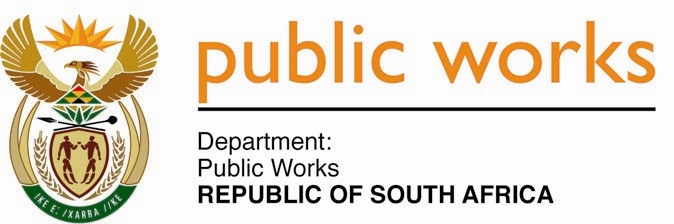 MINISTRY PUBLIC WORKSREPUBLIC OF SOUTH AFRICA Department of Public Works l Central Government Offices l 256 Madiba Street l Pretoria l Contact: +27 (0)12 406 2034 l +27 (0)12 406 1224Private Bag X9155 l CAPE TOWN, 8001 l RSA 4th Floor Parliament Building l 120 Plain Street l CAPE TOWN l Tel: +27 21 468 6900 Fax: +27 21 462 4592 www.publicworks.gov.za NATIONAL ASSEMBLYWRITTEN REPLYQUESTION NUMBER:					        	3244 [NW3674E]INTERNAL QUESTION PAPER NO.:				 No. 37 of 2018DATE OF PUBLICATION:					        	 02 NOVEMBER 2018DATE OF REPLY:						            19 NOVEMBER 2018 3244.	Mr S Mokgalapa (DA) asked the Minister of Public Works:What (a) amount did (i) his department and (ii) each entity reporting to him borrow from any entity in the People’s Republic of China (aa) in each of the past three financial years and (bb) since 1 April 2018, (b) is the name of the lender of each loan, (c) conditions are attached to each loan and (d) are the repayment periods for each loan in each case? 										  NW3674EThe Minister of Public WorksREPLY:(a)(i)  The Department of Public Works and (ii) (aa) and the Entities reporting to the Department did not borrow any amounts from any entity from the People’s Republic of China in the past three financial years, and (bb) since 01 April to date. As such, (b), (c) and (d) fall away.